                                                     Российская Федерация                                 проект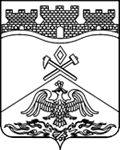                                                     Ростовская  область                                                     г о р о д   Ш а х т ыГОРОДСКАЯ ДУМА          РЕШЕНИЕ №_________-го заседания городской Думы  города Шахты«___» ______ 2017 годаО внесении изменений в приложение к решению городской Думы города Шахты«О создании муниципального дорожного фонда муниципального образования «Город Шахты»Городская Дума города ШахтыРЕШИЛА:1.Внести в приложение к решению городской Думы города Шахты от                     26 сентября 2013 года №436 «О создании муниципального дорожного фонда муниципального образования «Город Шахты» следующие изменения:1) пункт 5 дополнить абзацами следующего содержания: «Объем бюджетных ассигнований муниципального дорожного фонда города Шахты:подлежит увеличению в текущем финансовом году и (или) очередном финансовом году на положительную разницу между фактически поступившим и прогнозировавшимся объемом доходов бюджета города Шахты, учитываемых при формировании муниципального дорожного фонда города Шахты;может быть уменьшен в текущем финансовом году и (или) очередном финансовом году на отрицательную разницу между фактически поступившим и прогнозировавшимся объемом доходов бюджета города Шахты, учитываемых при формировании муниципального дорожного фонда города Шахты.».2. Настоящее решение вступает в силу со дня его официального опубликования.Глава Администрации города Шахты	И.И. МедведевПроект вносит: Департамент финансовЗаместитель главы Администрации-директор Департамента финансов                                              Д.А. Дедученко